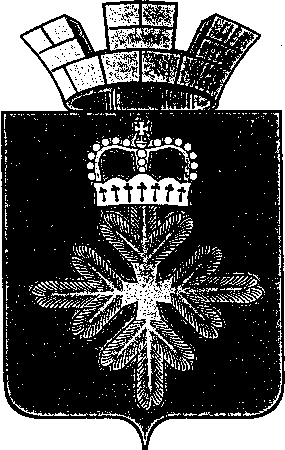 ПОСТАНОВЛЕНИЕАДМИНИСТРАЦИИ ГОРОДСКОГО ОКРУГА ПЕЛЫМВо исполнение муниципальной программы «Развитие физической культуры и спорта на территории городского округа Пелым на 2017-2023 годы», утвержденной постановлением администрации городского округа Пелым от 07.12.2016 № 456, плана мероприятий по поэтапному внедрению ВФСК «Готов к труду и обороне» на территории городского округа Пелым, утвержденного постановлением администрации городского округа Пелым от 29.09.2014 № 316, с целью создания условий для творческой самореализации населения, пропаганды здорового образа жизни и ВФСК ГТО, администрация городского округа Пелым   ПОСТАНОВЛЯЕТ:1. Провести в городском округе Пелым муниципальный конкурс рисунков «Мы рисуем ГТО» с сентября по октябрь 2020 года.2. Утвердить:1) положение о проведении муниципального конкурса рисунков «Мы рисуем ГТО» (приложение № 1);2) смету расходов на проведение муниципального конкурса рисунков «Мы рисуем ГТО» (приложение № 2).3. Ответственность за организацию и проведение муниципального конкурса рисунков «Мы рисуем ГТО», возложить на специалиста 1 категории администрации городского округа Пелым А.Я. Миллер.4. Настоящее постановление опубликовать в информационной газете «Пелымский вестник» и разместить на официальном сайте городского округа Пелым в сети «Интернет».5. Контроль за исполнением настоящего постановления возложить на заместителя главы администрации городского округа Пелым А.А. Пелевину.Глава городского округа Пелым                                                              Ш.Т. АлиевПОЛОЖЕНИЕо проведении муниципального конкурса рисунков «Мы рисуем ГТО» Введение1. Настоящее Положение определяет порядок организации и проведения муниципального конкурса рисунков «Мы рисуем ГТО» среди жителей городского округа Пелым (далее Положение), его организационное, финансовое обеспечение, порядок участия в фотоконкурсе, определения победителей и призеров. 2. Муниципальный конкурс рисунков «Мы рисуем ГТО» (далее конкурс), проводит отдел образования, культуры, спорта и по делам молодежи. 3. Цель проведения конкурса: продвижение Всероссийского физкультурно-спортивного комплекса «Готов к труду и обороне» среди населения городского округа Пелым, выявление талантливых детей, родителей, педагогов.Задачи проведения конкурса:популяризация здорового образа жизни среди населения, повышение роли ВФСК ГТО в нравственном и патриотическом воспитании;формирование гражданской и патриотической позиции населения;развитие интереса детей и взрослых к комплексу ГТО, систематическим занятиям физической культурой и спортом;предоставление возможности  для реализации творческого потенциала детей.II. Общие положенияКонкурс проводится среди населения городского округа Пелым с 3-х лет и старше. Главная тема «Мы рисуем ГТО». Для участия в Конкурсе участник должен нарисовать рисунок, посвященный подготовке или выполнению нормативов (тестов) ВФСК ГТО (бег, лыжи, отжимание и т.д.)На конкурс принимаются изображения рисунков, выполненных в цветном исполнении на бумаге формате А4 в любой технике, с использованием средств для рисования: цветные карандаши, краски, восковые мелки.	На Конкурс не принимаются работы, выполненные в виде коллажей и аппликаций, а также работы, которые полностью или частично выполнены с применением программ для графического моделирования и дизайна.	Отправляя Работу на конкурс, автор соглашается с условиями конкурса, указанными в данном Положении, в том, числе дает согласие:	- на публикацию данного рисунка в группе ВФСК ГТО го Пелым в социальной сети Интернет;	- на возможность публикацию рисунков в электронных и печатных версиях СМИ;	- на использование рисунков для подготовки внутренних отчетов Организаторов Конкурса;	- разрешает обработку своих персональных данных согласно Федерального закона от 27.07.2006 № 152-ФЗ «О персональных данных».	Направляя рисунок на Конкурс, участник гарантирует, что является автором данного рисунка.	Каждый участник может представить на Конкурс не более одной работы.	Рисунки должны быть выполнены без помощи родителей и педагога, а также подписаны с обратной стороны: фамилия, имя, возраст конкурсанта.По интересующим вопросам можно обратиться по тел. 8-343-86 2-77-14 или на e-mail: gto-pelym@mail.ru или otdelokcdm@mail.ru к Миллер Александре Яковлевне.III. Порядок проведения конкурса1. Конкурс проводится в 2 этапа: - 1 этап заочный – сроки проведения ─ с 21 сентября по 21 октября 2020 года. Для участия в конкурсе в оргкомитет до 21 октября 2020 года необходимо представить следующие документы:- заявку на участие в конкурсе (прилагается);- работу в отдел ОКСиДМ администрации.- 2 этап подведение итогов. Сроки с 22 по 29 октября 2020 года. IV. НаграждениеПо результатам проведения конкурса будут выявлены победители, которые будут награждены памятными призами и дипломами.Каждый член жюри оценивает каждую конкурсную работу по 5 (пяти) критериям, представленным ниже, по шкале от 1 до 10 баллов:	- содержание рисунка (оригинальное, неожиданное, фантастическое,  непосредственное и наивное, особая смысловая нагрузка, отражающая глубины переживания ребенка);	- композиционное решение (хорошая наполняемость листа, ритмичность в изображении предметов, разнообразие размеров нарисованных предметов, зоркость, наблюдательность ребенка);	- мастерство изображения (умение иллюзорно изображать предметный мир);	- выразительность (наглядная передача какой-то идеи, эмоции);	- колорит (интересное, необычное и неожиданное цветовое решение. Возможно темпераментное, эмоциональное, лаконичное обращение с цветом или, наоборот, богатство сближенных оттенков). 	Каждый член жюри заполняет бланк, в котором собственноручно указывает оценки к каждому рисунку по каждому параметру (приложение к настоящему Положению).V. Финансовые условияФинансирование конкурса является целевым и осуществляется за счет средств администрации городского округа Пелым.Приложение к положениюЗаявка на участие в муниципальном конкурсе рисунков «Мы рисуем ГТО»Фамилия, имя участника_________________________________________________Возраст участника __________________________________________________Контактный телефон участника___________________________________________Педагог или родитель, подготовивший участника Фотоконкурса (фамилия, имя, отчество) _____________________________________________________________Контактный телефон  педагога или родителя, подготовившего участника, категория ______________________от 24.09.2020 № 264п. ПелымО проведении в городском округе Пелым муниципального конкурса рисунков «Мы рисуем ГТО» направленного на продвижение ВФСК ГТОПриложение № 1УТВЕРЖДЕНО:постановлением администрациигородского округа Пелымот 24.09.2020 № 264